Name: _______________________________________	Date: ________________www.wonderopolis.com Search GuideWrite down your original wonder(s) that you shared with the class:____________________________________________________________________________________________________________________________________________________________________________________________________________________________________Go to www.wonderopolis.com and click “Explore Wonders” at the top.Scroll through the “Most Recent” or “Most Popular” wonders. List three subjects below that interest you:____________________________________________________________________________________________________________________________________________________________Choose one to read. Above, put a star next to the one you choose. You can listen to it if you have headphones.What are two facts you learned by reading this article?________________________________________________________________________________________________________In the green box on the side, “DID YOU GET IT?”, click “Test your knowledge!”Take the quiz, and write your score here: _________Name: _______________________________________	Date: ________________www.wonderopolis.com Search GuideWrite down your original wonder(s) that you shared with the class:____________________________________________________________________________________________________________________________________________________________________________________________________________________________________Go to www.wonderopolis.com and click “Explore Wonders” at the top.Scroll through the “Most Recent” or “Most Popular” wonders. List three subjects below that interest you:____________________________________________________________________________________________________________________________________________________________Choose one to read. Above, put a star next to the one you choose. You can listen to it if you have headphones.What are two facts you learned by reading this article?________________________________________________________________________________________________________In the green box on the side, “DID YOU GET IT?”, click “Test your knowledge!”Take the quiz, and write your score here: _________Name: _________________________________________			Date: __________Teach Us Something!Your next project will be to research and present information about a “wonder” of your choice.What will you do?Choose a topic from the wonderopolis website you are interested in, passionate about, want to learn more about, and/or want to share with the class. You may not have the same topic as another student.Spend time researching information about your topic.  Learn everything you can about the topic.  What is most important about that topic?  What could you share with the class about your topic?  You will need to include information from wonderopolis.com and at least 3 other sources.Create a Google Slides presentation with the information about your topic.  Present to the class.Create a 5 question quiz for the class about your topic.  What do you want them to know about your topic?  How will you know they understood you?Create your Google Slides Presentation:Requirements:Your presentation must have at least 10 slides.  The 1st slide should include a title, a picture, and your name.Include words and pictures.  Remember not to put too many words on each slide.Can your audience read your slides?  Think about the text size and color.One slide can include a video if you choose. However, the video may not be more than 3 minutes long.You could also use famous quotes (must have an author).The last slide should include a list of the websites where you found your information.  You must use www.wonderopolis.com and three other sources.  For your presentation, I want you to focus on improving your skills.     Things to remember:Make sure you look at the audience.  Don’t only look at the screen!Don’t just read your slides to the class.  Be able to talk about your topic without reading the screen!Make sure the audience can easily read your slides without you reading for them.  Don’t just copy and paste information---that’s so boring!! It’s also plagiarism!!Audience QuizUsing Google Docs, create a 5 question quiz for the class to be given after your presentation.  What information do you want the audience to remember the most?  What kind of question would help you know that they understood you?  Multiple choice?  Short answer? Fill in the blank?  (It should only take a few minutes to take your quiz!)  You will also grade the quiz and see how the class did!!When you are done with your Google Slides Presentation and Google Docs Quiz, share them with me.  At the top, right-hand corner of the Google Page, click “share”.  A little box will pop up and ask for an email address, enter my email and click share.  Then I will have access to your presentation and quiz.  I will make the copies of the quiz for you.My email address:  benjamin.bush@jefferon.kyschools.us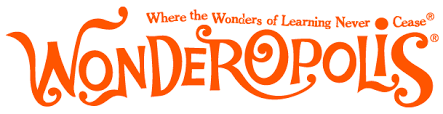 Name: _______________________________________________		Date: ____________Wonder Project Research GuideInformation:Photos, videos, graphs or quotes to use as visual aids:Wonder Project - ChecklistCheck to make sure you have completed your project and are ready to present!____ 10 slides____ 4 sources____ use of images and/or videos to engage your audience____ no spelling or grammar errors (look for red lines)____ created class quiz with 5 questions 	This is not on the slideshow. Create this on a blank Google Doc.____ shared slideshow and quiz with Mr. BushMy Wonder (in the form of a question):A source to help you answer the question:WonderopolisInformation discovered:A source to help you go a little deeper:Information discovered:A source to show another side or approach to this topic:Information discovered:A source to provide engaging material:Information discovered:Visual aidSource